ATZINUMS Nr. 22/11-3.7/154par atbilstību ugunsdrošības prasībāmAtzinums iesniegšanai derīgs sešus mēnešus.Atzinumu var apstrīdēt viena mēneša laikā no tā spēkā stāšanās dienas augstākstāvošai amatpersonai:Atzinumu saņēmu:20____. gada ___. ___________DOKUMENTS PARAKSTĪTS AR DROŠU ELEKTRONISKO PARAKSTU UN SATURLAIKA ZĪMOGU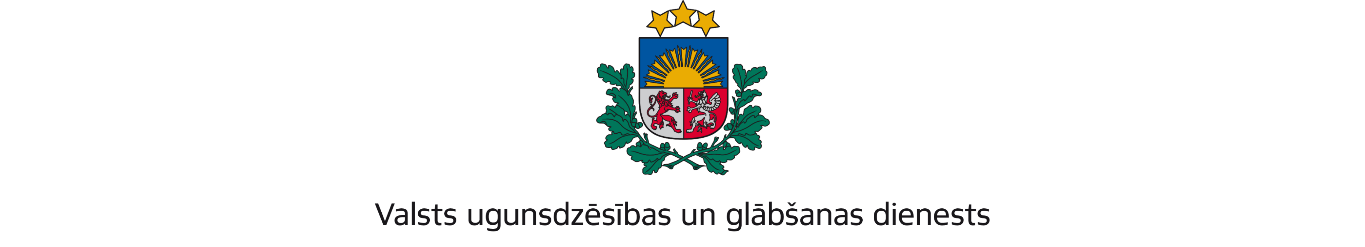 ZEMGALES REĢIONA BRIGĀDEDobeles iela 16, Jelgava, LV-3001; tālr.: 63037551; e – pasts: zemgale@vugd.gov.lv; www.vugd.gov.lvJelgavaBiedrība „Latvijas Bērnu atbalsta fonds”(izdošanas vieta)(juridiskās personas nosaukums vai fiziskās personas vārds, uzvārds)15.07.2022.Reģistrācijas Nr. 40008020151(datums)(juridiskās personas reģistrācijas numurs vai fiziskās personās kods)Brīvības gatve 401, Rīga, LV - 1024(juridiskās vai fiziskās personas adrese)1.Apsekots: Lielplatones pamatskola – atbalsta centra internāts, sporta zāle un klašu telpas (turpmāk - objekts)(apsekoto būvju, ēku vai telpu nosaukums)2.Adrese: Lielplatones pag., Jelgavas nov., LV – 30223.Īpašnieks (valdītājs): Jelgavas novada pašvaldība(juridiskās personas nosaukums vai fiziskās personas vārds, uzvārds)Reģistrācijas Nr. 90009118031, Pasta iela 37, Jelgava, LV - 3001(juridiskās personas reģistrācijas numurs vai fiziskās personas kods; adrese)4.Iesniegtie dokumenti: Zaigas Kozlovskas 2022.gada 7.jūlija un 2022.gada 9.jūlija iesniegumi Nr. B/N5.Apsekoto būvju, ēku vai telpu raksturojums: objekts aprīkots ar automātisko ugunsgrēka atklāšanas un trauksmes signalizācijas sistēmu un ugunsdzēsības aparātiem6.Pārbaudes laikā konstatētie ugunsdrošības prasību pārkāpumi: Netika konstatēti7.Slēdziens: Objekta telpas atbilst ugunsdrošības prasībām diennakts nometnes rīkošanai8.Atzinums izdots saskaņā ar: Ministru kabineta 2009.gada 1.septembra noteikumu Nr.981 „Bērnu nometņu organizēšanas un darbības kārtība” 8.5. apakšpunktu(normatīvais akts un punkts saskaņā ar kuru izdots atzinums)9.Atzinumu paredzēts iesniegt: Valsts izglītības satura centram(iestādes vai institūcijas nosaukums, kur paredzēts iesniegt atzinumu)Valsts ugunsdzēsības un glābšanas dienesta Zemgales reģiona brigādes komandierim, Dobeles ielā 16, Jelgavā, LV-3001.(amatpersonas amats un adrese)VUGD Zemgales reģiona brigādes Ugunsdrošības uzraudzības un civilās aizsardzības nodaļas inspektoreEvija Mame(amatpersonas amats)(paraksts)(v. uzvārds)Atzinums 15.07.2022. nosūtīts uz e-pastu: papedam2019@gmail.com(juridiskās personas pārstāvja amats, vārds, uzvārds vai fiziskās personas vārds, uzvārds; vai atzīme par nosūtīšanu)(paraksts)